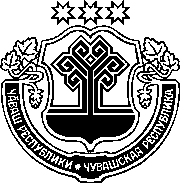 ЧӐВАШ РЕСПУБЛИКИНСАККУНӖЧӐВАШ РЕСПУБЛИКИН УЙРӐМ САККУНӖСЕН АКЧӖСЕМ 
(саккунӗсен акчӗсен положенийӗсем)ХӐЙСЕН ВӐЙНЕ ҪУХАТНИ ҪИНЧЕНЧӑваш Республикин Патшалӑх Канашӗ2019 ҫулхи раштав уйӑхӗн 20-мӗшӗнчейышӑннӑ1 статьяХӑйсен вӑйне ҫухатнӑ тесе йышӑнас:1) Чӑваш Республикин "Чӑваш Республикин территорийӗнче Федерацин "Пурӑнмалли ҫурт-йӗр строительствине аталантарма пулӑшасси ҫинчен" саккунӗн уйрӑм положенийӗсене пурнӑҫласси ҫинчен" 2013 ҫулхи ҫӗртме уйӑхӗн 5-мӗшӗнчи 26 №-лӗ саккунӗ (Чӑваш Республикин Саккунӗсен пуххи, 2013, 6 №);2) Чӑваш Республикин "Чӑваш Республикин "Чӑваш Республикин территорийӗнче Федерацин "Пурӑнмалли ҫурт-йӗр строительствине аталантарма пулӑшасси ҫинчен" саккунӗн уйрӑм положенийӗсене пурнӑҫласси ҫинчен" саккунне улшӑнусем кӗртесси ҫинчен" 2014 ҫулхи чӳк уйӑхӗн 
1-мӗшӗнчи 65 №-лӗ саккунӗ (Чӑваш Республикин Саккунӗсен пуххи, 2014, 11 №);3) Чӑваш Республикин "Чӑваш Республикин "Чӑваш Республикин территорийӗнче Федерацин "Пурӑнмалли ҫурт-йӗр строительствине аталантарма пулӑшасси ҫинчен" саккунӗн уйрӑм положенийӗсене пурнӑҫласси ҫинчен" саккунне улшӑнусем кӗртесси ҫинчен" 2015 ҫулхи ҫу уйӑхӗн 5-мӗшӗнчи 19 №-лӗ саккунӗ (Чӑваш Республикин Саккунӗсен пуххи, 2015, 5 №);4) Чӑваш Республикин "Чӑваш Республикин "Чӑваш Республикинче вырӑнти хӑй тытӑмлӑх органӗсене патшалӑхӑн уйрӑм полномочийӗсене парасси ҫинчен" саккунӗн 1 тата 17 статйисене тата Чӑваш Республикин "Чӑваш Республикин территорийӗнче Федерацин "Пурӑнмалли ҫурт-йӗр строительствине аталантарма пулӑшасси ҫинчен" саккунӗн уйрӑм положенийӗсене пурнӑҫласси ҫинчен" саккунне улшӑнусем кӗртесси ҫинчен" 2016 ҫулхи юпа уйӑхӗн 27-мӗшӗнчи 70 №-лӗ саккунӗн (Чӑваш Республикин Саккунӗсен пуххи, 2016, 10 №) 2 статйи;5) Чӑваш Республикин "Чӑваш Республикин "Чӑваш Республикинче вырӑнти хӑй тытӑмлӑх органӗсене патшалӑхӑн уйрӑм полномочийӗсене парасси ҫинчен" саккунӗн 1 тата 17 статйисене тата Чӑваш Республикин "Чӑваш Республикин территорийӗнче Федерацин "Пурӑнмалли ҫурт-йӗр строительствине аталантарма пулӑшасси ҫинчен" саккунӗн уйрӑм положенийӗсене пурнӑҫласси ҫинчен" саккунне улшӑнусем кӗртесси ҫинчен" 2018 ҫулхи ака уйӑхӗн 28-мӗшӗнчи 30 №-лӗ саккунӗн ("Республика" хаҫат, 2018, ҫу уйӑхӗн 
8-мӗшӗ) 2 статйи.2 статьяҪак Саккун ӑна официаллӑ йӗркепе пичетлесе кӑларнӑ кун хыҫҫӑн вунӑ кун иртсен вӑя кӗрет.Шупашкар хулиЧӑваш РеспубликинПуҫлӑхӗМ. Игнатьев